Element Icosahedron  Project                                                                                         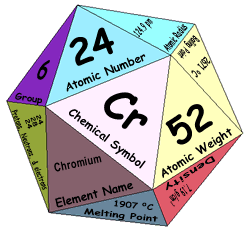 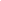 Purpose(s):1. Primary:   A. The project serves to reinforce many of the properties of chemical elements that will be  covered throughout the year.   B. To help you practice following written directions. 2. Secondary:  A. To make a solid icosahedron (a polyhedron with 20 faces). Each face will have one property of   your assigned chemical element.  B. To become exceptionally knowledgeable on your assigned element.Background:Throughout the year, we will be studying similarities and differences between various chemical elements. As part of this activity, you will become the class “go-to person” on one of the naturally occurring chemical elements.Procedure:You will be assigned one element to research. Once you complete your research, fill out the Icosahedron Activity Report by answering each of the 20 questions below in complete sentences. After you complete the Icosahedron Activity Report, follow the procedure for constructing the icosahedron. You will turn in your Report and Icosahedron. Check out the Rubric and make your element icosahedron COLORFUL, NEAT, and CREATIVE!     Rubric40 points – Information for each of 20 facts is correct and complete. (2 points per fact)10 points- Project is visually appealing enhanced with written facts.  Information is clear and legible.10 points--The report is written in complete sentences.10 points – Bibliography of all resources used for project.  Submitted in MLA format.  You mustuse at least 4 resources. 5 points- Final product has sharp defined angles and is well constructed.DO NOT LOSE THIS!ICOSAHEDRON ACTIVITY - REPORT                               Name: ___________________________ Date _____________Element name __________________________________________________________________________________________________________________________________________Element symbol __________________________________________________________________________________________________________________________________________Atomic number __________________________________________________________________________________________________________________________________________Number of protons, neutrons, & electrons __________________________________________________________________________________________________________________________________________Atomic mass number of the most common isotope _____________________________________________________________________When discovered & by whom __________________________________________________________________________________________________________________________________________Group and Period number __________________________________________________________________________________________________________________________________________Boiling or melting point __________________________________________________________________________________________________________________________________________Density __________________________________________________________________________________________________________________________________________Isotopes __________________________________________________________________________________________________________________________________________State of matter at room temperature __________________________________________________________________________________________________________________________________________Source(s) in nature for obtaining the element _____________________________________________________________________Noble-gas electron configuration __________________________________________________________________________________________________________________________________________Commercial or scientific uses __________________________________________________________________________________________________________________________________________Commercial or scientific use (No this is not a mistake, find 2 uses) __________________________________________________________________________________________________________________________________________Environmental considerations in either producing the element or disposing of it  __________________________________________________________________________________________________________________________________________Atomic radius __________________________________________________________________________________________________________________________________________Category (halogen, metalloid, etc.) __________________________________________________________________________________________________________________________________________Health or safety issues __________________________________________________________________________________________________________________________________________ List fun fact about your elementList Resources used ________________________________________________________________________________________________________________________________________